 Câmara Municipal de Armação dos Búzios
Sistema de Apoio ao Processo Legislativo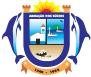 Dados ComplementaresPublicaçõesDecreto Legislativo nº 139, de 16 de abril de 2015Identificação BásicaTipo de Texto ArticuladoNorma JurídicaTipo da Norma JurídicaDecreto LegislativoNúmero139Ano2015Data16 de Abril de 2015EmentaDispõe sobre aprovar as contas de gestão do chefe do Poder Executivo, referente ao Exercício 2013.Preparar para impressãoaADispõe sobre aprovar as contas de gestão do chefe do Poder Executivo, referente ao Exercício 2013.A CÂMARA MUNICIPAL DE ARMAÇÃO DOS BÚZIOS, por seus representantes legais, e de acordo com o disposto no art. 58, III, da Lei Orgânica Municipal, e com o Regimento Interno desta Casa, no que couber, DECRETA:Art. 1º.  Ficam APROVADAS as contas do Poder Executivo de Armação dos Búzios, referente ao exercício de 2013, na forma do parecer da Comissão de Finanças de Orçamento.Art. 2º.  Este Decreto Legislativo entra em vigor na data da sua publicação, revogando-se as disposições em contrário.


Armação dos Búzios, 16 de abril de 2015.Carlos Henriques Pinto GomesPresidenteMessias Carvalho da Silva1º SecretárioLeandro Pereira dos Santos2.º  Secretário